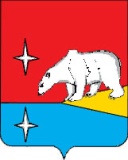 УПРАВЛЕНИЕ СОЦИАЛЬНОЙ ПОЛИТИКИ ГОРОДСКОГО ОКРУГА ЭГВЕКИНОТПРИКАЗот «08»  июня  2022  г.                            №  208 - од			             п. ЭгвекинотОб усилении мер организации подготовки и проведения на территории городского округа Эгвекинот государственной итоговой аттестации по образовательным программам среднего общего образования в 2022 году и проведения расследования факта нарушения проведения государственной итоговой аттестации по программам среднего общего образования в МБОУ «ЦО с.РыркайпийНа основании Приказа Департамента образования и науки Чукотского автономного округа № 01-21/329 от 08.06.2022 года «Об утверждении протокола Государственной экзаменационной комиссии Чукотского автономного округа от 07.06.2022 года № 6», в целях недопущения нарушений процедуры подготовки и проведения государственной итоговой аттестации по образовательным программам среднего общего образования в 2022 году на территории городского округа ЭгвекинотПРИКАЗЫВАЮ: Руководителям общеобразовательных организаций  (Голохвастова Н.С., Быличкин А.Н., Чоботар О.П.)  усилить контроль со стороны руководителей пунктов проведения экзаменов (далее – ППЭ) за организацией процедуры подготовки и проведения итоговой государственной аттестации по образовательным программам среднего общего образования в 2022 году на территорий городского округа Эгвекинот в ППЭ МБОУ «СОШ п.Эгвекинот», МБОУ «ЦО с.Амгуэмы», МБОУ «ЦО с.Рыркайпий».Руководителю МБОУ «ЦО с.Рыркайпий» (Чоботару О.П.) создать комиссию по расследованию факта поступившей информации из Департамента образования и науки Чукотского автономного округа о размещении в информационно-телекоммуникационной сети «Интернет» материалов, являющихся реальными контрольно-измерительными материалами Единого государственного экзамена по математике профильного уровня, выданных Омрынав Александре Сергевне, выпускнице Муниципального бюджетного общеобразовательного учреждения « Центр образования села Рыркайпий».Руководителю МБОУ «ЦО с.Рыркайпий» (Чоботар О.П.) по итогам расследования наложить дисциплинарные взыскания на лиц допустивших нарушения процедуры проведения итоговой государственной аттестации по образовательным программам среднего общего образования в 2022 году.Контроль за исполнением данного приказа возложить на начальника Отдела образования  и общеотраслевых вопросов Управления социальной политики ГО Эгвекинот  Лавренчук Г.С.Начальник  Управления социальной политикигородского округа Эгвекинот                   			           		        Н.М. ЗеленскаяПриказ начальника Управления социальной политики ГО Эгвекинот № 208-од от 08 июня 2022 г. «Об усилении мер организации подготовки и проведения на территории городского округа Эгвекинот государственной итоговой аттестации по образовательным программам среднего общего образования в 2022 году и проведения расследования факта нарушения проведения государственной итоговой аттестации по программам среднего общего образования в МБОУ «ЦО с.Рыркайпий»Подготовил:				Степанченко В.Е.Согласовано:			Лавренчук Г.С. Разослано: дело, МБОУ «СОШ п.Эгвекинот», МБОУ «ЦО с. Амгуэмы», МБОУ «ЦО с.Рыркайпий».